    Задание: «На какой тарелке груша лежит перед яблоком?»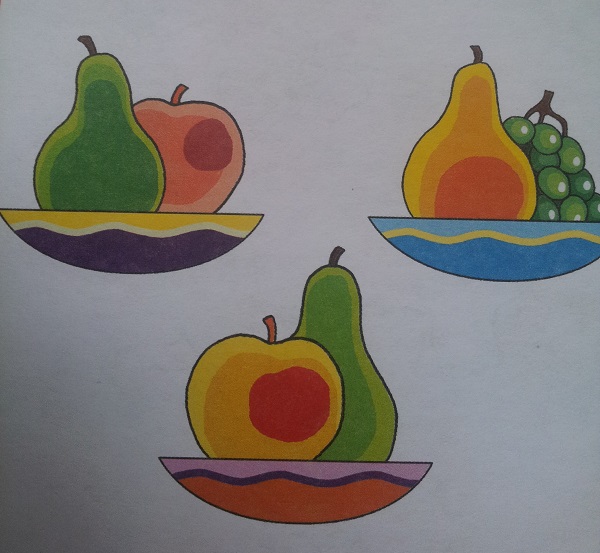 Задание: «Где чья тень?»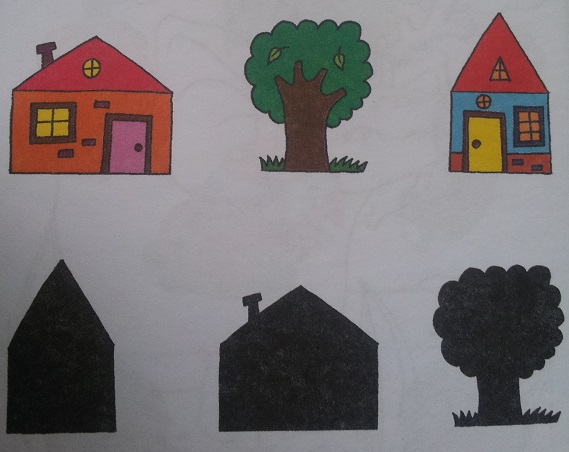 Задание: «Что получится, если вырезать фигуру, нарисованную на сложенном листе?»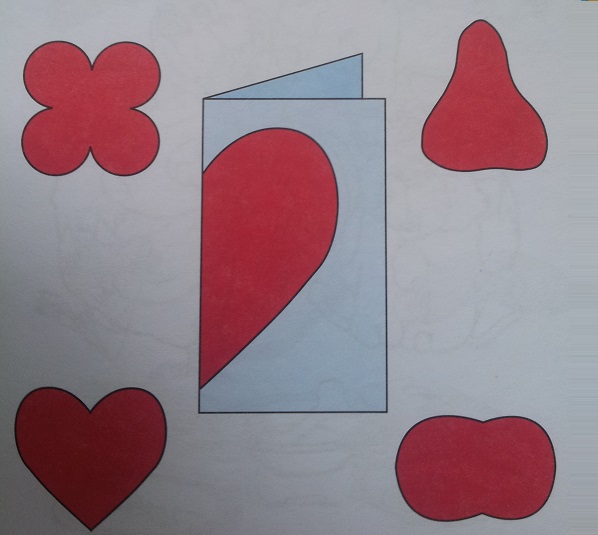 Задание: «Что должно быть нарисовано в пустой клеточке?»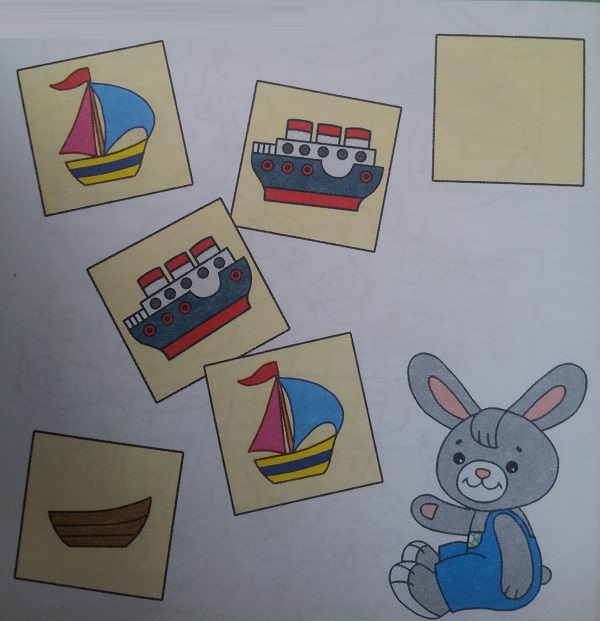 Задание: «Одна из этих башен должна упасть. Какая?» 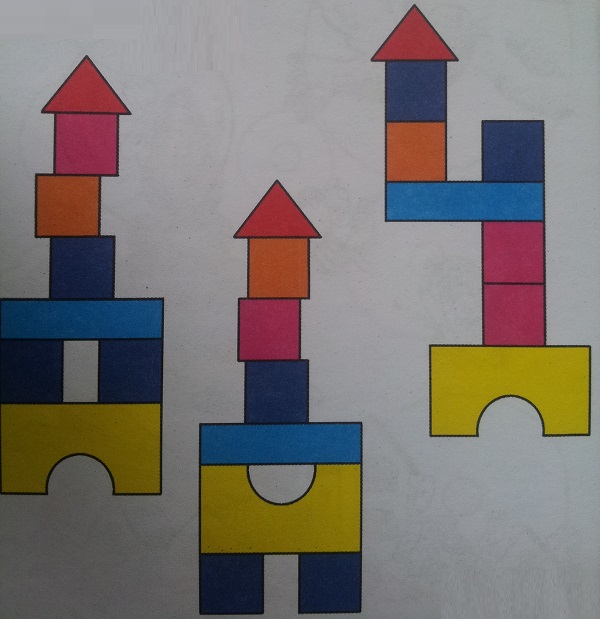 Задание: «На какой рисунке поза мишки и зайки совпадает с верхней картинкой?»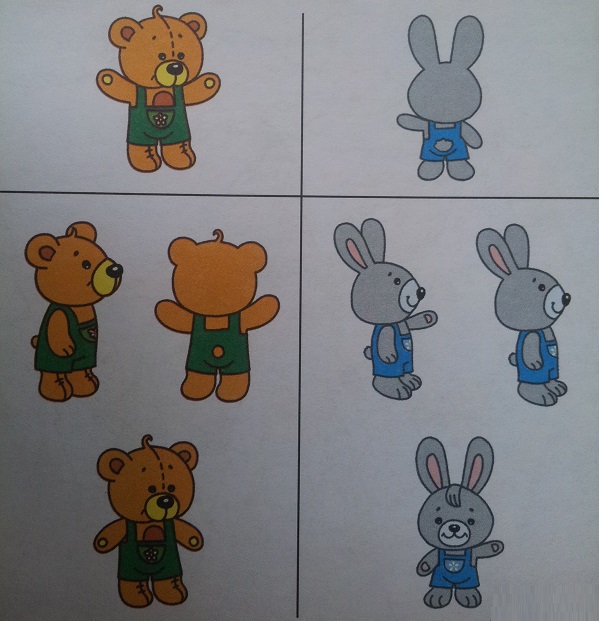 Задание: «Сколько чёрных клеточек закрывает этот упитанный динозаврик? Считай только целые клетки.»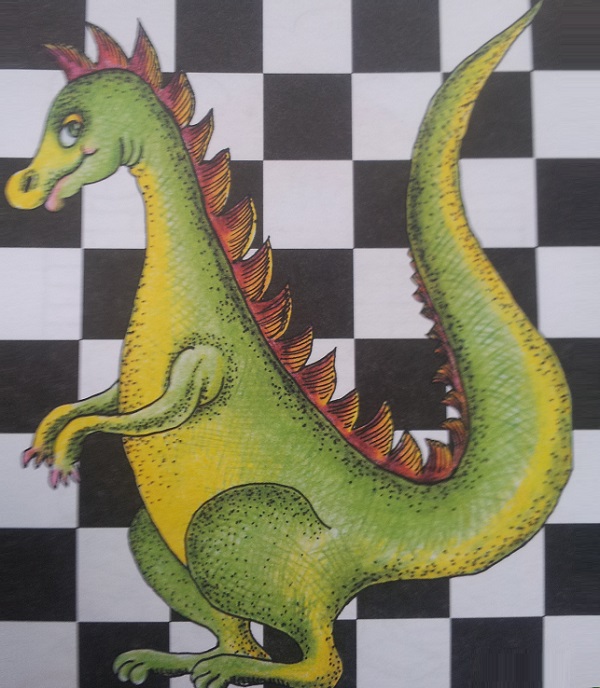 Задание: «Выбери недостающий маленький кубик так, чтобы каждая грань большого куба была одного цвета.»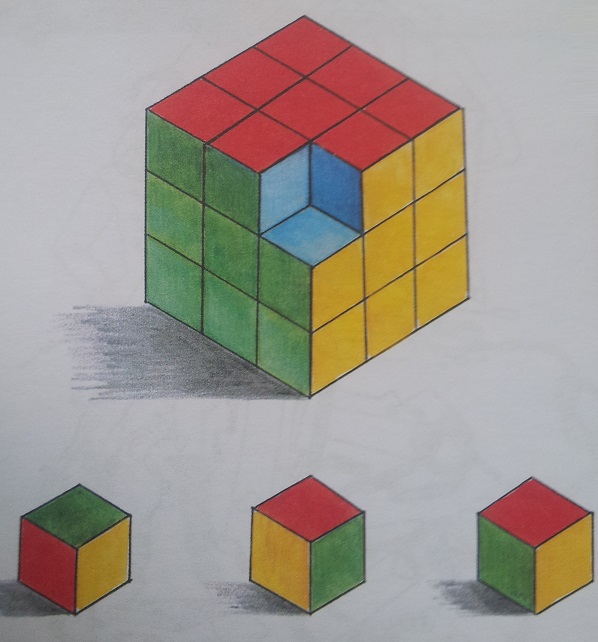 Задание: «У дрессировщика запутался хлыст. Сколько на нём узлов?»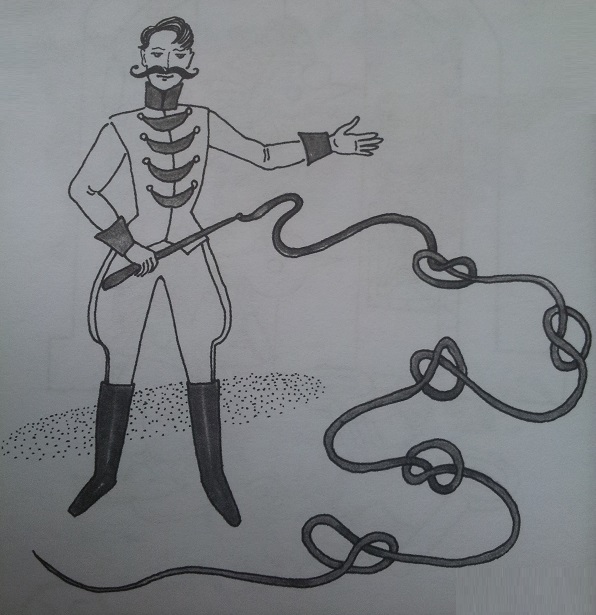 